AGENDA 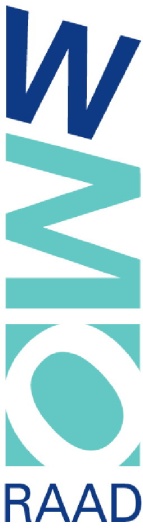 Wmo-raad HellendoornOpening en vaststellen agenda
Vanuit de gemeente Hellendoorn
- Stageonderzoek Scootmobiel door Amber Oosterwechel (bijlage)
- Memo gezondheidsbeleid door Silvia van den Berg 
- Adviesaanvraag Leges Gehandicaptenparkeerkaart (bijlage)Mededelingen, post (bijlage) en informatie
- terugkoppeling webinar 24-6 Clientondersteuning
Concept-Notulen 11 mei 
Informatie vanuit ouderenbonden, Cliëntenplatform/Netwerk en anderen
Rondvraag en sluiting

